NOMBRE Y APELLIDOS: ORGANISMO:  CARGO QUE OCUPA: TELÉFONO: CORREO ELECTRÓNICO : LOCALIDAD DONDE REALIZA AL JORNADA: Importante: Enviar antes del 14 de octubre de 2021. unidades_violencia.cuenca@correo.gob.esanam.lopez@correo.gob.es                                        ORGANIZA						   COLABORA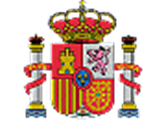 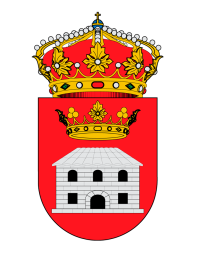                                 SUBDELEGACIÓN DEL GOBIERNO EN CUENCA.		                       		            Ayuntamiento de QUINTANAR DEL REY                                         Unidad Contra la violencia sobre la Mujer			          		                                       CUENCA